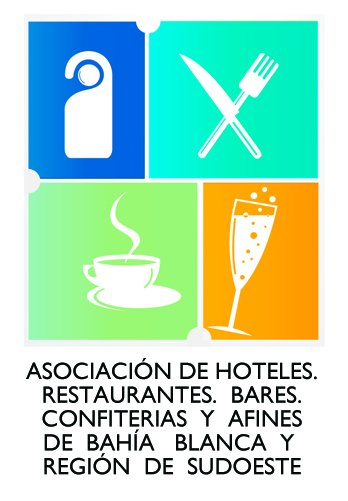 NEWSLETTER N°9Martes 22 de Mayo de 2012LOCALES / NACIONALESCreció en abril a casi 2 M el total de pasajeros por vía aérea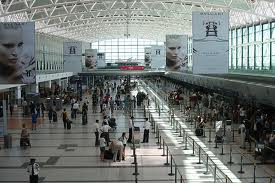 Casi 2 millones de pasajeros pasaron en el mes de abril por los aeropuertos administrados por Aeropuertos Argentina 2000. El número refleja un aumento del 2% respecto de igual mes del año pasado cuando sumaron 1.941.137 viajeros. Más información en: http://www.turisticaonline.com/6/noticias/7395/crecio_en_abril_a_casi_2_m_el_total_de_pasajerosINTERNACIONALESCon un gran concierto, las Cataratas del Iguazú serán consagradas Maravilla del Mundo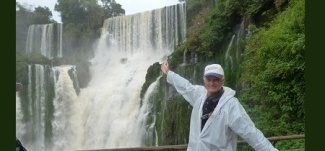 El próximo sábado 26 de mayo, las Cataratas del Iguazú serán consagradas oficial y definitivamente como unas de las Siete Maravillas Naturales del Mundo, cuando inicie el Gran Concierto final del festival internacional de orquestas y coros infanto juveniles denominado "Iguazú en Concierto". Ver más en: http://hostnews.com.ar/articulo/index.php/news/2687/39/Con-un-gran-concierto-las-Cataratas-del-Iguazu Alsina 35 - Piso 7 - (8000) Bahía Blanca – República Argentina – Tel.: (0291) 455-6586 – E-mail: info@ahg.org.ar – secretaria@ahg.org.ar Los hoteleros acordaron rubricar la llamada “Declaración de Mendoza”El Presidente de la AHRBCA Dr. Francisco Costa participó en el marco   la 195º reunión de Consejo Directivo de la Fehgra, los hoteleros acordaron rubricar la llamada “Declaración de Mendoza”. En ella se repudian “los hechos de violencia y vandalismo ejecutados por representantes de la Uthgra” en medio de la conciliación obligatoria ordenada por el Ministerio de Trabajo. También se valoró positivamente la vigencia del corrimiento de feriados, al tiempo que se solicitó al Comité Ejecutivo la defensa del mismo y la elaboración de “medidas que ayuden a morigerar los efectos no deseados para algunos destinos”. Por otra parte, expresaron su preocupación “por el avance desmedido de nuevas medidas de carácter fiscal y tributario que los municipios y provincias están intentando hacer realidad”, y resolvieron profundizar las gestiones ante el Ejecutivo y el Legislativo nacional para “lograr resultados concretos” respecto a la devolución del IVA al turista extranjero y la posibilidad de deducir de Ganancias los gastos generados en el país en materia de viajes. Ver más en: http://www.ladevi.travel/web/newsletters Análisis y debate de la hotelería y gastronomía argentina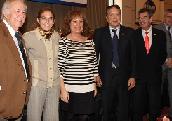 Más de 300 personas participaron de la 195º Reunión de Consejo Directivo de la Federación Empresaria Hotelera Gastronómica de la República Argentina (FEHGRA), que se llevó a cabo el 11 y 12 de mayo en la ciudad de Mendoza, organizada por la Filial local.
“Nuestro balance es muy positivo. No solo por la gran participación de todos los Consejeros sino también por el nivel de debate. Hemos abordado todos los temas propios de una entidad federal con proyección internacional, representativa de una actividad económica central para el país”, expresó Oscar Ghezzi, presidente de la Federación, y destacó la hospitalidad de los mendocinos y la profesionalidad de la Filial local, presidida por Tito Sottano, en la organización del evento. Ver más en: http://www.turismo530.com/noticia_ampliada AHT firma con FEHGRA importante acuerdo de cooperación y complementación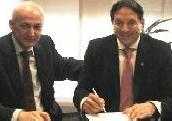 El 17 de mayo, la AHT, representada por su Presidente Pablo Goldszier, ha suscripto un importante acuerdo de cooperación y complementación con la Federación Empresaria Hotelero Gastronómica (FEHGRA), representada por par, Oscar Ghezzi.
Por medio de este convenio las partes, que juntas representan el total de la Hotelería y Gastronomía del país, manifiestan la intención de constituir, de cara al futuro, una Entidad que los coordine, agrupe y comprometa dentro de una visión compartida, para la realización de emprendimientos de interés común, sin perjuicio de la personería y atribuciones propias de cada Institución. Más información en: http://www.turismo530.com/noticia_ampliada  